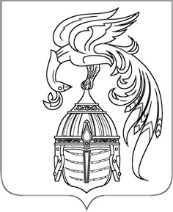 ИВАНОВСКАЯ ОБЛАСТЬАДМИНИСТРАЦИЯ ЮЖСКОГО МУНИЦИПАЛЬНОГО РАЙОНАПОСТАНОВЛЕНИЕот_________________ №__________г. ЮжаО внесении изменений в административный регламент предоставления муниципальной услуги «Организация отдыха детей и молодежи», утвержденный постановлением Администрации Южского муниципального района от 23.03.2018 № 279-п «Об утверждении административного регламента предоставления муниципальной услуги «Организация отдыха детей и молодежи»В соответствии с Федеральным законом от 06.10.2003 № 131-ФЗ «Обобщих принципах организации местного самоуправления в РоссийскойФедерации», Федеральным законом от 27.07.2010 № 210-ФЗ «Оборганизации предоставления государственных и муниципальных услуг», Федеральным законом от 29.12.2012 № 273-ФЗ «Об образовании в Российской Федерации», Уставом Южского муниципального района,в целях повышения качества и доступности предоставляемых муниципальных услуг, Администрация Южского муниципального районапостановляет:1. Внести в административный регламент предоставления муниципальной услуги «Организация отдыха детей и молодежи» изменение, изложив приложение № 1 к административному регламенту «Организация отдыха детей и молодежи» в новой редакции (прилагается).2. Опубликовать настоящее постановление в официальном издании «Правовой Вестник Южского муниципального района» и разместить на сайте Администрации Южского муниципального района в информационно-телекоммуникационной сети «Интернет».3. Контроль за исполнением настоящего Постановления возложить на начальника отдела образования администрации Южского муниципального района Е.В. Бесшапошникову.Глава Южского муниципального района                         В. И. ОврашкоПриложение к постановлению Администрации Южского муниципального района                              от __________________ №_______«Приложение № 1к постановлению Администрации Южского муниципального района    от 23.03.2018 № 279-п»Информация о месте нахождения, номерах телефонов, графиках работы, адресах электронной почты, интернет-сайтах образовательных учреждений, предоставляющих муниципальную услугу№Полное наименование учрежденияЮридический адрес, телефонГрафик работыЭлектронный адресИнтернет-сайт1.Муниципальное бюджетное общеобразовательное учреждение средняя общеобразовательная школа г. Южи155630, Ивановская область,город Южа, 
ул. Пушкина, дом 2, пл. Ленина, дом 18(49347)212108(49347)21208Понедельник-пятницас 8.00 до 17.30 без перерываsosh2_yuja@ivreg.ruhttps://school2.yuzha.ru/news/2.Муниципальное бюджетное общеобразовательное учреждение средняя общеобразовательная школа № 3 г. Южи Ивановской области155630, Ивановская область, г. Южа, 
ул. Советская, дом 208(49347)21230Понедельник-пятницас 8.00 до 17.30 без перерываsosh3_yuja@ivreg.ruhttps://school3.yuzha.ru/news/3.Муниципальное казённое общеобразовательное учреждение средняя общеобразовательная школа с. Мугреевский Южского района Ивановской области155646, Ивановская область, Южский район, с. Мугреевский, 
ул. Школьная, дом 10а8(49347)24759Понедельник-пятницас 8.00 до 16.00 без перерываsosh_mugreevskiy@ivreg.ruschoolmugreevo1@rambler.ruhttps://mugschool.yuzha.ru/news/4.Муниципальное казённое общеобразовательное учреждение средняя общеобразовательная школа с. Холуй Южского района Ивановской области155633, Ивановская область, Южский район, с. Холуй, ул. Полевая, д.1-а8(49347)29542Понедельник-пятницас 9.00 до 17.00 без перерываsosh_holuy@ivreg.ruhttps://holuyschool.yuzha.ru/news/5.Муниципальное бюджетное учреждение дополнительного образования «Детско-юношеский центр»155630, Ивановская область, г. Южа ул. Советская д.158(49347)21272Понедельник-пятницас 9.00 до 17.00 без перерываugaduc@ ivreg.ruhttps://dyuc.yuzha.ru/news/6.Муниципальное бюджетное учреждение дополнительного образования «Детский оздоровительно-образовательный (профильный) центр» г. Южи155630, Ивановская область, г. Южа, ул. Советская, д.228(49347)22883Понедельник-суббота с 9.00 до 17.00,        перерыв на обед с 13.00 до 14.00sportb.dootz@yandex.ruhttps://dooc.yuzha.ru/news/